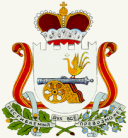 АДМИНИСТРАЦИЯ    ИГОРЕВСКОГО СЕЛЬСКОГО ПОСЕЛЕНИЯХОЛМ-ЖИРКОВСКОГО РАЙОНА  СМОЛЕНСКОЙ ОБЛАСТИ                                                      РАСПОРЯЖЕНИЕот  28.04. 2021г.        № 18Об  окончании отопительного сезона  на территории Игоревского сельского поселения Холм-Жирковского района Смоленской области          На основании распоряжения Администрации муниципального образования «Холм-Жирковский район» Смоленской области от 28.04.2021г. №  221-р « Об окончании отопительного сезона по предприятиям и организациям, осуществляющим отопление жилого фонда и объектов социальной сферы Холм-Жирковского района Смоленской области» и  в связи с установившейся стабильно тёплой погодой:       1. Отопительный сезон 2020 -2021 г.г. окончить  с 08.05.2021 года на территории Игоревского сельского поселения Холм – Жирковского района Смоленской области.           Глава муниципального образования           Игоревского сельского поселения           Холм-Жирковского района           Смоленской области                                                          Н.М.Анисимова